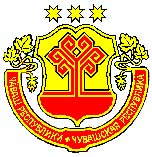 Об утверждении отчета об исполнении бюджета Асхвинского сельского поселения Канашского районаЧувашской Республики за I квартал 2022 г. Руководствуясь ст.264.2 Бюджетного кодекса Российской Федерации  Администрация Асхвинского сельского поселения Канашского района Чувашской Республики  п о с т а н о в л я е т:             1. Утвердить прилагаемый отчет об исполнении бюджета Асхвинского сельского поселения  Канашского района Чувашской Республики за I квартал 2022 года согласно приложений №1-5 (далее – отчет).              2. Направить данное постановление в Собрание депутатов Асхвинского сельского поселения.              3. Настоящее постановление вступает в силу со дня его официального опубликования.Глава Асхвинского сельского поселения		      	    				                            В.В. ПавловОтчет об использовании резервного фондаадминистрации Асхвинского сельского поселения Канашского района Чувашской Республики за I квартал 2022  годаЗа I квартал 2022 года использование резервного фонда из бюджета Асхвинского сельского поселения Канашского района Чувашской Республики не было.Приложение №5к Постановлению администрацииАсхвинского сельского поселения Канашского района Чувашской Республики«Об утверждении отчета об исполнении бюджета Асхвинского сельского поселенияКанашского района Чувашской Республикиза I квартал 2022 года»Сведенияо численности муниципальных служащих,Асхвинского сельского поселения Канашского района Чувашской Республики и фактические затраты на их денежное содержание за I квартал 2022 годаЧĂВАШ РЕСПУБЛИКИНКАНАШ РАЙОНĚНАСХВА ЯЛПОСЕЛЕНИЙĚНАДМИНИСТРАЦИЙĚЙЫШĂНУ 25 ака 2022 ç. 42 №Вырăскас Пикших ялěАДМИНИСТРАЦИЯАСХВИНСКОГО СЕЛЬСКОГОПОСЕЛЕНИЯКАНАШСКОГО РАЙОНАЧУВАШСКОЙ РЕСПУБЛИКИПОСТАНОВЛЕНИЕ 25 апреля 2022 г. № 42Деревня Большие БикшихиПриложение № 1 к постановлению администрации Асхвинского сельского поселения "Обисполнении бюджета Асхвинского сельскогопоселения Канашского района ЧувашскойРеспублики за 1 квартал 2022 года"Приложение № 1 к постановлению администрации Асхвинского сельского поселения "Обисполнении бюджета Асхвинского сельскогопоселения Канашского района ЧувашскойРеспублики за 1 квартал 2022 года"Приложение № 1 к постановлению администрации Асхвинского сельского поселения "Обисполнении бюджета Асхвинского сельскогопоселения Канашского района ЧувашскойРеспублики за 1 квартал 2022 года"Приложение № 1 к постановлению администрации Асхвинского сельского поселения "Обисполнении бюджета Асхвинского сельскогопоселения Канашского района ЧувашскойРеспублики за 1 квартал 2022 года"Приложение № 1 к постановлению администрации Асхвинского сельского поселения "Обисполнении бюджета Асхвинского сельскогопоселения Канашского района ЧувашскойРеспублики за 1 квартал 2022 года"Приложение № 1 к постановлению администрации Асхвинского сельского поселения "Обисполнении бюджета Асхвинского сельскогопоселения Канашского района ЧувашскойРеспублики за 1 квартал 2022 года"Приложение № 1 к постановлению администрации Асхвинского сельского поселения "Обисполнении бюджета Асхвинского сельскогопоселения Канашского района ЧувашскойРеспублики за 1 квартал 2022 года"Приложение № 1 к постановлению администрации Асхвинского сельского поселения "Обисполнении бюджета Асхвинского сельскогопоселения Канашского района ЧувашскойРеспублики за 1 квартал 2022 года"Приложение № 1 к постановлению администрации Асхвинского сельского поселения "Обисполнении бюджета Асхвинского сельскогопоселения Канашского района ЧувашскойРеспублики за 1 квартал 2022 года"Приложение № 1 к постановлению администрации Асхвинского сельского поселения "Обисполнении бюджета Асхвинского сельскогопоселения Канашского района ЧувашскойРеспублики за 1 квартал 2022 года"Приложение № 1 к постановлению администрации Асхвинского сельского поселения "Обисполнении бюджета Асхвинского сельскогопоселения Канашского района ЧувашскойРеспублики за 1 квартал 2022 года"Приложение № 1 к постановлению администрации Асхвинского сельского поселения "Обисполнении бюджета Асхвинского сельскогопоселения Канашского района ЧувашскойРеспублики за 1 квартал 2022 года"Приложение № 1 к постановлению администрации Асхвинского сельского поселения "Обисполнении бюджета Асхвинского сельскогопоселения Канашского района ЧувашскойРеспублики за 1 квартал 2022 года"Приложение № 1 к постановлению администрации Асхвинского сельского поселения "Обисполнении бюджета Асхвинского сельскогопоселения Канашского района ЧувашскойРеспублики за 1 квартал 2022 года"Приложение № 1 к постановлению администрации Асхвинского сельского поселения "Обисполнении бюджета Асхвинского сельскогопоселения Канашского района ЧувашскойРеспублики за 1 квартал 2022 года"Приложение № 1 к постановлению администрации Асхвинского сельского поселения "Обисполнении бюджета Асхвинского сельскогопоселения Канашского района ЧувашскойРеспублики за 1 квартал 2022 года"Приложение № 1 к постановлению администрации Асхвинского сельского поселения "Обисполнении бюджета Асхвинского сельскогопоселения Канашского района ЧувашскойРеспублики за 1 квартал 2022 года"Приложение № 1 к постановлению администрации Асхвинского сельского поселения "Обисполнении бюджета Асхвинского сельскогопоселения Канашского района ЧувашскойРеспублики за 1 квартал 2022 года"Приложение № 1 к постановлению администрации Асхвинского сельского поселения "Обисполнении бюджета Асхвинского сельскогопоселения Канашского района ЧувашскойРеспублики за 1 квартал 2022 года"Приложение № 1 к постановлению администрации Асхвинского сельского поселения "Обисполнении бюджета Асхвинского сельскогопоселения Канашского района ЧувашскойРеспублики за 1 квартал 2022 года"ОТЧЕТ ОБ ИСПОЛНЕНИИ БЮДЖЕТАОТЧЕТ ОБ ИСПОЛНЕНИИ БЮДЖЕТАОТЧЕТ ОБ ИСПОЛНЕНИИ БЮДЖЕТАОТЧЕТ ОБ ИСПОЛНЕНИИ БЮДЖЕТАОТЧЕТ ОБ ИСПОЛНЕНИИ БЮДЖЕТАОТЧЕТ ОБ ИСПОЛНЕНИИ БЮДЖЕТАОТЧЕТ ОБ ИСПОЛНЕНИИ БЮДЖЕТАОТЧЕТ ОБ ИСПОЛНЕНИИ БЮДЖЕТАОТЧЕТ ОБ ИСПОЛНЕНИИ БЮДЖЕТАза I квартал 2022 г.за I квартал 2022 г.за I квартал 2022 г.за I квартал 2022 г.за I квартал 2022 г.за I квартал 2022 г.за I квартал 2022 г.за I квартал 2022 г.за I квартал 2022 г.Наименованиефинансового органаАсхвинское сельское поселение Канашского района Чувашской РеспубликиАсхвинское сельское поселение Канашского района Чувашской РеспубликиАсхвинское сельское поселение Канашского района Чувашской РеспубликиАсхвинское сельское поселение Канашского района Чувашской РеспубликиАсхвинское сельское поселение Канашского района Чувашской РеспубликиАсхвинское сельское поселение Канашского района Чувашской РеспубликиАсхвинское сельское поселение Канашского района Чувашской РеспубликиАсхвинское сельское поселение Канашского района Чувашской РеспубликиНаименование публично-правового образования Собственный бюджетСобственный бюджетПериодичность: месячная, квартальная, годоваяПериодичность: месячная, квартальная, годоваяЕдиница измерения:  руб.                                 1. Доходы бюджета                                 1. Доходы бюджета                                 1. Доходы бюджета                                 1. Доходы бюджета                                 1. Доходы бюджета                                 1. Доходы бюджета                                 1. Доходы бюджета                                 1. Доходы бюджета                                 1. Доходы бюджета Наименование показателяКод строкиКод дохода по бюджетной классификацииКод дохода по бюджетной классификацииУтвержденные бюджетные назначенияУтвержденные бюджетные назначенияУтвержденные бюджетные назначенияИсполненоНеисполненные назначения123344456Доходы бюджета - всего010xx17 331 898,9917 331 898,9917 331 898,992 193 360,2815 138 538,71в том числе:  НАЛОГОВЫЕ И НЕНАЛОГОВЫЕ ДОХОДЫ010100 1 00 00000 00 0000 000100 1 00 00000 00 0000 000826 200,00826 200,00826 200,00213 063,55613 136,45  НАЛОГИ НА ТОВАРЫ (РАБОТЫ, УСЛУГИ), РЕАЛИЗУЕМЫЕ НА ТЕРРИТОРИИ РОССИЙСКОЙ ФЕДЕРАЦИИ010100 1 03 00000 00 0000 000100 1 03 00000 00 0000 000826 200,00826 200,00826 200,00213 063,55613 136,45  Акцизы по подакцизным товарам (продукции), производимым на территории Российской Федерации010100 1 03 02000 01 0000 110100 1 03 02000 01 0000 110826 200,00826 200,00826 200,00213 063,55613 136,45  Доходы от уплаты акцизов на дизельное топливо, подлежащие распределению между бюджетами субъектов Российской Федерации и местными бюджетами с учетом установленных дифференцированных нормативов отчислений в местные бюджеты010100 1 03 02230 01 0000 110100 1 03 02230 01 0000 110373 600,00373 600,00373 600,00102 324,78271 275,22  Доходы от уплаты акцизов на дизельное топливо, подлежащие распределению между бюджетами субъектов Российской Федерации и местными бюджетами с учетом установленных дифференцированных нормативов отчислений в местные бюджеты (по нормативам, установленным федеральным законом о федеральном бюджете в целях формирования дорожных фондов субъектов Российской Федерации)010100 1 03 02231 01 0000 110100 1 03 02231 01 0000 110373 600,00373 600,00373 600,00102 324,78271 275,22  Доходы от уплаты акцизов на моторные масла для дизельных и (или) карбюраторных (инжекторных) двигателей, подлежащие распределению между бюджетами субъектов Российской Федерации и местными бюджетами с учетом установленных дифференцированных нормативов отчислений в местные бюджеты010100 1 03 02240 01 0000 110100 1 03 02240 01 0000 1102 100,002 100,002 100,00655,671 444,33  Доходы от уплаты акцизов на моторные масла для дизельных и (или) карбюраторных (инжекторных) двигателей, подлежащие распределению между бюджетами субъектов Российской Федерации и местными бюджетами с учетом установленных дифференцированных нормативов отчислений в местные бюджеты (по нормативам, установленным федеральным законом о федеральном бюджете в целях формирования дорожных фондов субъектов Российской Федерации)010100 1 03 02241 01 0000 110100 1 03 02241 01 0000 1102 100,002 100,002 100,00655,671 444,33  Доходы от уплаты акцизов на автомобильный бензин, подлежащие распределению между бюджетами субъектов Российской Федерации и местными бюджетами с учетом установленных дифференцированных нормативов отчислений в местные бюджеты010100 1 03 02250 01 0000 110100 1 03 02250 01 0000 110497 400,00497 400,00497 400,00123 811,28373 588,72  Доходы от уплаты акцизов на автомобильный бензин, подлежащие распределению между бюджетами субъектов Российской Федерации и местными бюджетами с учетом установленных дифференцированных нормативов отчислений в местные бюджеты (по нормативам, установленным федеральным законом о федеральном бюджете в целях формирования дорожных фондов субъектов Российской Федерации)010100 1 03 02251 01 0000 110100 1 03 02251 01 0000 110497 400,00497 400,00497 400,00123 811,28373 588,72  Доходы от уплаты акцизов на прямогонный бензин, подлежащие распределению между бюджетами субъектов Российской Федерации и местными бюджетами с учетом установленных дифференцированных нормативов отчислений в местные бюджеты010100 1 03 02260 01 0000 110100 1 03 02260 01 0000 110-46 900,00-46 900,00-46 900,00-13 728,18-33 171,82  Доходы от уплаты акцизов на прямогонный бензин, подлежащие распределению между бюджетами субъектов Российской Федерации и местными бюджетами с учетом установленных дифференцированных нормативов отчислений в местные бюджеты (по нормативам, установленным федеральным законом о федеральном бюджете в целях формирования дорожных фондов субъектов Российской Федерации)010100 1 03 02261 01 0000 110100 1 03 02261 01 0000 110-46 900,00-46 900,00-46 900,00-13 728,18-33 171,82  НАЛОГОВЫЕ И НЕНАЛОГОВЫЕ ДОХОДЫ010182 1 00 00000 00 0000 000182 1 00 00000 00 0000 0001 957 300,001 957 300,001 957 300,00159 751,361 802 609,97  НАЛОГИ НА ПРИБЫЛЬ, ДОХОДЫ010182 1 01 00000 00 0000 000182 1 01 00000 00 0000 000342 100,00342 100,00342 100,0079 262,18266 612,68  Налог на доходы физических лиц010182 1 01 02000 01 0000 110182 1 01 02000 01 0000 110342 100,00342 100,00342 100,0079 262,18266 612,68  Налог на доходы физических лиц с доходов, источником которых является налоговый агент, за исключением доходов, в отношении которых исчисление и уплата налога осуществляются в соответствии со статьями 227, 227.1 и 228 Налогового кодекса Российской Федерации010182 1 01 02010 01 0000 110182 1 01 02010 01 0000 110342 100,00342 100,00342 100,0076 119,17266 612,68  Налог на доходы физических лиц с доходов, источником которых является налоговый агент, за исключением доходов, в отношении которых исчисление и уплата налога осуществляются в соответствии со статьями 227, 227.1 и 228 Налогового кодекса Российской Федерации (сумма платежа (перерасчеты, недоимка и задолженность по соответствующему платежу, в том числе по отмененному)010182 1 01 02010 01 1000 110182 1 01 02010 01 1000 110342 100,00342 100,00342 100,0075 487,32266 612,68  Налог на доходы физических лиц с доходов, источником которых является налоговый агент, за исключением доходов, в отношении которых исчисление и уплата налога осуществляются в соответствии со статьями 227, 227.1 и 228 Налогового кодекса Российской Федерации (пени по соответствующему платежу)010182 1 01 02010 01 2100 110182 1 01 02010 01 2100 1100,000,000,00575,320,00  Налог на доходы физических лиц с доходов, источником которых является налоговый агент, за исключением доходов, в отношении которых исчисление и уплата налога осуществляются в соответствии со статьями 227, 227.1 и 228 Налогового кодекса Российской Федерации (суммы денежных взысканий (штрафов) по соответствующему платежу согласно законодательству Российской Федерации)010182 1 01 02010 01 3000 110182 1 01 02010 01 3000 1100,000,000,0056,530,00  Налог на доходы физических лиц с доходов, полученных физическими лицами в соответствии со статьей 228 Налогового кодекса Российской Федерации010182 1 01 02030 01 0000 110182 1 01 02030 01 0000 1100,000,000,003 143,010,00  Налог на доходы физических лиц с доходов, полученных физическими лицами в соответствии со статьей 228 Налогового кодекса Российской Федерации (сумма платежа (перерасчеты, недоимка и задолженность по соответствующему платежу, в том числе по отмененному)010182 1 01 02030 01 1000 110182 1 01 02030 01 1000 1100,000,000,003 143,010,00  НАЛОГИ НА СОВОКУПНЫЙ ДОХОД010182 1 05 00000 00 0000 000182 1 05 00000 00 0000 00072 800,0072 800,0072 800,001 641,7971 121,80  Единый сельскохозяйственный налог010182 1 05 03000 01 0000 110182 1 05 03000 01 0000 11072 800,0072 800,0072 800,001 641,7971 121,80  Единый сельскохозяйственный налог010182 1 05 03010 01 0000 110182 1 05 03010 01 0000 11072 800,0072 800,0072 800,001 641,7971 121,80  Единый сельскохозяйственный налог (сумма платежа (перерасчеты, недоимка и задолженность по соответствующему платежу, в том числе по отмененному)010182 1 05 03010 01 1000 110182 1 05 03010 01 1000 11072 800,0072 800,0072 800,001 678,2071 121,80  Единый сельскохозяйственный налог (пени по соответствующему платежу)010182 1 05 03010 01 2100 110182 1 05 03010 01 2100 1100,000,000,00-36,410,00  НАЛОГИ НА ИМУЩЕСТВО010182 1 06 00000 00 0000 000182 1 06 00000 00 0000 0001 542 400,001 542 400,001 542 400,0078 847,391 464 875,49  Налог на имущество физических лиц010182 1 06 01000 00 0000 110182 1 06 01000 00 0000 110408 800,00408 800,00408 800,0038 219,82371 243,03  Налог на имущество физических лиц, взимаемый по ставкам, применяемым к объектам налогообложения, расположенным в границах сельских поселений010182 1 06 01030 10 0000 110182 1 06 01030 10 0000 110408 800,00408 800,00408 800,0038 219,82371 243,03  Налог на имущество физических лиц, взимаемый по ставкам, применяемым к объектам налогообложения, расположенным в границах сельских поселений (сумма платежа (перерасчеты, недоимка и задолженность по соответствующему платежу, в том числе по отмененному)010182 1 06 01030 10 1000 110182 1 06 01030 10 1000 110408 800,00408 800,00408 800,0037 556,97371 243,03  Налог на имущество физических лиц, взимаемый по ставкам, применяемым к объектам налогообложения, расположенным в границах сельских поселений (пени по соответствующему платежу)010182 1 06 01030 10 2100 110182 1 06 01030 10 2100 1100,000,000,00662,850,00  Земельный налог010182 1 06 06000 00 0000 110182 1 06 06000 00 0000 1101 133 600,001 133 600,001 133 600,0040 627,571 093 632,46  Земельный налог с организаций010182 1 06 06030 00 0000 110182 1 06 06030 00 0000 110450 000,00450 000,00450 000,0021 268,00428 732,00  Земельный налог с организаций, обладающих земельным участком, расположенным в границах сельских поселений010182 1 06 06033 10 0000 110182 1 06 06033 10 0000 110450 000,00450 000,00450 000,0021 268,00428 732,00  Земельный налог с организаций, обладающих земельным участком, расположенным в границах сельских поселений  (сумма платежа (перерасчеты, недоимка и задолженность по соответствующему платежу, в том числе по отмененному)010182 1 06 06033 10 1000 110182 1 06 06033 10 1000 110450 000,00450 000,00450 000,0021 268,00428 732,00  Земельный налог с физических лиц010182 1 06 06040 00 0000 110182 1 06 06040 00 0000 110683 600,00683 600,00683 600,0019 359,57664 900,46  Земельный налог с физических лиц, обладающих земельным участком, расположенным в границах сельских поселений010182 1 06 06043 10 0000 110182 1 06 06043 10 0000 110683 600,00683 600,00683 600,0019 359,57664 900,46  Земельный налог с физических лиц, обладающих земельным участком, расположенным в границах сельских поселений  (сумма платежа (перерасчеты, недоимка и задолженность по соответствующему платежу, в том числе по отмененному)010182 1 06 06043 10 1000 110182 1 06 06043 10 1000 110683 600,00683 600,00683 600,0018 699,54664 900,46  Земельный налог с физических лиц, обладающих земельным участком, расположенным в границах сельских поселений  (пени по соответствующему платежу)010182 1 06 06043 10 2100 110182 1 06 06043 10 2100 1100,000,000,00660,030,00  НАЛОГОВЫЕ И НЕНАЛОГОВЫЕ ДОХОДЫ010993 1 00 00000 00 0000 000993 1 00 00000 00 0000 000234 200,00234 200,00234 200,0016 141,37230 925,98  ГОСУДАРСТВЕННАЯ ПОШЛИНА010993 1 08 00000 00 0000 000993 1 08 00000 00 0000 0000,000,000,001 000,000,00  Государственная пошлина за совершение нотариальных действий (за исключением действий, совершаемых консульскими учреждениями Российской Федерации)010993 1 08 04000 01 0000 110993 1 08 04000 01 0000 1100,000,000,001 000,000,00  Государственная пошлина за совершение нотариальных действий должностными лицами органов местного самоуправления, уполномоченными в соответствии с законодательными актами Российской Федерации на совершение нотариальных действий010993 1 08 04020 01 0000 110993 1 08 04020 01 0000 1100,000,000,001 000,000,00010993 1 08 04020 01 1000 110993 1 08 04020 01 1000 1100,000,000,001 000,000,00  ДОХОДЫ ОТ ИСПОЛЬЗОВАНИЯ ИМУЩЕСТВА, НАХОДЯЩЕГОСЯ В ГОСУДАРСТВЕННОЙ И МУНИЦИПАЛЬНОЙ СОБСТВЕННОСТИ010993 1 11 00000 00 0000 000993 1 11 00000 00 0000 000234 200,00234 200,00234 200,0010 109,92230 925,98  Доходы, получаемые в виде арендной либо иной платы за передачу в возмездное пользование государственного и муниципального имущества (за исключением имущества бюджетных и автономных учреждений, а также имущества государственных и муниципальных унитарных предприятий, в том числе казенных)010993 1 11 05000 00 0000 120993 1 11 05000 00 0000 120234 200,00234 200,00234 200,003 274,02230 925,98  Доходы, получаемые в виде арендной платы за земли после разграничения государственной собственности на землю, а также средства от продажи права на заключение договоров аренды указанных земельных участков (за исключением земельных участков бюджетных и автономных учреждений)010993 1 11 05020 00 0000 120993 1 11 05020 00 0000 120211 400,00211 400,00211 400,003 274,02208 125,98  Доходы, получаемые в виде арендной платы, а также средства от продажи права на заключение договоров аренды за земли, находящиеся в собственности сельских поселений (за исключением земельных участков муниципальных бюджетных и автономных учреждений)010993 1 11 05025 10 0000 120993 1 11 05025 10 0000 120211 400,00211 400,00211 400,003 274,02208 125,98  Доходы от сдачи в аренду имущества, находящегося в оперативном управлении органов государственной власти, органов местного самоуправления, органов управления государственными внебюджетными фондами и созданных ими учреждений (за исключением имущества бюджетных и автономных учреждений)010993 1 11 05030 00 0000 120993 1 11 05030 00 0000 12022 800,0022 800,0022 800,000,0022 800,00  Доходы от сдачи в аренду имущества, находящегося в оперативном управлении органов управления сельских поселений и созданных ими учреждений (за исключением имущества муниципальных бюджетных и автономных учреждений)010993 1 11 05035 10 0000 120993 1 11 05035 10 0000 12022 800,0022 800,0022 800,000,0022 800,00  Прочие доходы от использования имущества и прав, находящихся в государственной и муниципальной собственности (за исключением имущества бюджетных и автономных учреждений, а также имущества государственных и муниципальных унитарных предприятий, в том числе казенных)010993 1 11 09000 00 0000 120993 1 11 09000 00 0000 1200,000,000,006 835,900,00  Прочие поступления от использования имущества, находящегося в государственной и муниципальной собственности (за исключением имущества бюджетных и автономных учреждений, а также имущества государственных и муниципальных унитарных предприятий, в том числе казенных)010993 1 11 09040 00 0000 120993 1 11 09040 00 0000 1200,000,000,006 835,900,00  Прочие поступления от использования имущества, находящегося в собственности сельских поселений (за исключением имущества муниципальных бюджетных и автономных учреждений, а также имущества муниципальных унитарных предприятий, в том числе казенных)010993 1 11 09045 10 0000 120993 1 11 09045 10 0000 1200,000,000,006 835,900,00  ДОХОДЫ ОТ ПРОДАЖИ МАТЕРИАЛЬНЫХ И НЕМАТЕРИАЛЬНЫХ АКТИВОВ010993 1 14 00000 00 0000 000993 1 14 00000 00 0000 0000,000,000,005 031,450,00  Доходы от продажи земельных участков, находящихся в государственной и муниципальной собственности010993 1 14 06000 00 0000 430993 1 14 06000 00 0000 4300,000,000,005 031,450,00  Доходы от продажи земельных участков, государственная собственность на которые разграничена (за исключением земельных участков бюджетных и автономных учреждений)010993 1 14 06020 00 0000 430993 1 14 06020 00 0000 4300,000,000,005 031,450,00  Доходы от продажи земельных участков, находящихся в собственности сельских поселений (за исключением земельных участков муниципальных бюджетных и автономных учреждений)010993 1 14 06025 10 0000 430993 1 14 06025 10 0000 4300,000,000,005 031,450,00  БЕЗВОЗМЕЗДНЫЕ ПОСТУПЛЕНИЯ010993 2 00 00000 00 0000 000993 2 00 00000 00 0000 00014 314 198,9914 314 198,9914 314 198,991 804 404,0012 509 794,99  БЕЗВОЗМЕЗДНЫЕ ПОСТУПЛЕНИЯ ОТ ДРУГИХ БЮДЖЕТОВ БЮДЖЕТНОЙ СИСТЕМЫ РОССИЙСКОЙ ФЕДЕРАЦИИ010993 2 02 00000 00 0000 000993 2 02 00000 00 0000 00014 314 198,9914 314 198,9914 314 198,991 804 404,0012 509 794,99  Дотации бюджетам бюджетной системы Российской Федерации010993 2 02 10000 00 0000 150993 2 02 10000 00 0000 1505 239 000,005 239 000,005 239 000,001 309 749,003 929 251,00  Дотации на выравнивание бюджетной обеспеченности010993 2 02 15001 00 0000 150993 2 02 15001 00 0000 1505 239 000,005 239 000,005 239 000,001 309 749,003 929 251,00  Дотации бюджетам сельских поселений на выравнивание бюджетной обеспеченности из бюджета субъекта Российской Федерации010993 2 02 15001 10 0000 150993 2 02 15001 10 0000 1505 239 000,005 239 000,005 239 000,001 309 749,003 929 251,00  Субсидии бюджетам бюджетной системы Российской Федерации (межбюджетные субсидии)010993 2 02 20000 00 0000 150993 2 02 20000 00 0000 1508 903 098,998 903 098,998 903 098,99440 400,008 462 698,99  Субсидии бюджетам на осуществление дорожной деятельности в отношении автомобильных дорог общего пользования, а также капитального ремонта и ремонта дворовых территорий многоквартирных домов, проездов к дворовым территориям многоквартирных домов населенных пунктов010993 2 02 20216 00 0000 150993 2 02 20216 00 0000 1501 019 100,001 019 100,001 019 100,000,001 019 100,00  Субсидии бюджетам сельских поселений на осуществление дорожной деятельности в отношении автомобильных дорог общего пользования, а также капитального ремонта и ремонта дворовых территорий многоквартирных домов, проездов к дворовым территориям многоквартирных домов населенных пунктов010993 2 02 20216 10 0000 150993 2 02 20216 10 0000 1501 019 100,001 019 100,001 019 100,000,001 019 100,00  Субсидии бюджетам на софинансирование капитальных вложений в объекты государственной (муниципальной) собственности в рамках обеспечения комплексного развития сельских территорий010993 2 02 27576 00 0000 150993 2 02 27576 00 0000 1507 443 598,997 443 598,997 443 598,990,007 443 598,99  Субсидии бюджетам сельских поселений на софинансирование капитальных вложений в объекты государственной (муниципальной) собственности в рамках обеспечения комплексного развития сельских территорий010993 2 02 27576 10 0000 150993 2 02 27576 10 0000 1507 443 598,997 443 598,997 443 598,990,007 443 598,99  Прочие субсидии010993 2 02 29999 00 0000 150993 2 02 29999 00 0000 150440 400,00440 400,00440 400,00440 400,000,00  Прочие субсидии бюджетам сельских поселений010993 2 02 29999 10 0000 150993 2 02 29999 10 0000 150440 400,00440 400,00440 400,00440 400,000,00  Субвенции бюджетам бюджетной системы Российской Федерации010993 2 02 30000 00 0000 150993 2 02 30000 00 0000 150172 100,00172 100,00172 100,0054 255,00117 845,00  Субвенции местным бюджетам на выполнение передаваемых полномочий субъектов Российской Федерации010993 2 02 30024 00 0000 150993 2 02 30024 00 0000 1509 100,009 100,009 100,000,009 100,00  Субвенции бюджетам сельских поселений на выполнение передаваемых полномочий субъектов Российской Федерации010993 2 02 30024 10 0000 150993 2 02 30024 10 0000 1509 100,009 100,009 100,000,009 100,00  Субвенции бюджетам на осуществление первичного воинского учета органами местного самоуправления поселений, муниципальных и городских округов010993 2 02 35118 00 0000 150993 2 02 35118 00 0000 150163 000,00163 000,00163 000,0054 255,00108 745,00  Субвенции бюджетам сельских поселений на осуществление первичного воинского учета органами местного самоуправления поселений, муниципальных и городских округов010993 2 02 35118 10 0000 150993 2 02 35118 10 0000 150163 000,00163 000,00163 000,0054 255,00108 745,00Приложение № 2 к постановлению Администрации  Асхвинского сельского поселения "Об исполнении бюджета Асхвинского сельского поселения Канашского района ЧувашскойРеспублики за 1 квартал 2022 года"Приложение № 2 к постановлению Администрации  Асхвинского сельского поселения "Об исполнении бюджета Асхвинского сельского поселения Канашского района ЧувашскойРеспублики за 1 квартал 2022 года"Приложение № 2 к постановлению Администрации  Асхвинского сельского поселения "Об исполнении бюджета Асхвинского сельского поселения Канашского района ЧувашскойРеспублики за 1 квартал 2022 года"Приложение № 2 к постановлению Администрации  Асхвинского сельского поселения "Об исполнении бюджета Асхвинского сельского поселения Канашского района ЧувашскойРеспублики за 1 квартал 2022 года"Приложение № 2 к постановлению Администрации  Асхвинского сельского поселения "Об исполнении бюджета Асхвинского сельского поселения Канашского района ЧувашскойРеспублики за 1 квартал 2022 года"Приложение № 2 к постановлению Администрации  Асхвинского сельского поселения "Об исполнении бюджета Асхвинского сельского поселения Канашского района ЧувашскойРеспублики за 1 квартал 2022 года"Приложение № 2 к постановлению Администрации  Асхвинского сельского поселения "Об исполнении бюджета Асхвинского сельского поселения Канашского района ЧувашскойРеспублики за 1 квартал 2022 года"Приложение № 2 к постановлению Администрации  Асхвинского сельского поселения "Об исполнении бюджета Асхвинского сельского поселения Канашского района ЧувашскойРеспублики за 1 квартал 2022 года"Приложение № 2 к постановлению Администрации  Асхвинского сельского поселения "Об исполнении бюджета Асхвинского сельского поселения Канашского района ЧувашскойРеспублики за 1 квартал 2022 года"Приложение № 2 к постановлению Администрации  Асхвинского сельского поселения "Об исполнении бюджета Асхвинского сельского поселения Канашского района ЧувашскойРеспублики за 1 квартал 2022 года"2. Расходы бюджета2. Расходы бюджета2. Расходы бюджета2. Расходы бюджета2. Расходы бюджета2. Расходы бюджета     за I квартал 2022 г.     за I квартал 2022 г.     за I квартал 2022 г.     за I квартал 2022 г.     за I квартал 2022 г.     за I квартал 2022 г. Наименование показателяКод строкиКод расхода по бюджетной классификацииУтвержденные бюджетные назначенияИсполненоНеисполненные назначения123456Расходы бюджета - всего200x18 206 864,652 073 640,6016 133 224,05в том числе:  Обеспечение функций муниципальных органов200993 0104 Ч5 Э 01 00200 0002 510 600,00221 020,392 289 579,61  Расходы на выплаты персоналу в целях обеспечения выполнения функций государственными (муниципальными) органами, казенными учреждениями, органами управления государственными внебюджетными фондами200993 0104 Ч5 Э 01 00200 1001 336 600,00183 894,051 152 705,95  Расходы на выплаты персоналу государственных (муниципальных) органов200993 0104 Ч5 Э 01 00200 1201 336 600,00183 894,051 152 705,95  Фонд оплаты труда государственных (муниципальных) органов200993 0104 Ч5 Э 01 00200 1210,00148 198,070,00  Взносы по обязательному социальному страхованию на выплаты денежного содержания и иные выплаты работникам государственных (муниципальных) органов200993 0104 Ч5 Э 01 00200 1290,0035 695,980,00  Закупка товаров, работ и услуг для обеспечения государственных (муниципальных) нужд200993 0104 Ч5 Э 01 00200 2001 163 000,0037 126,341 125 873,66  Иные закупки товаров, работ и услуг для обеспечения государственных (муниципальных) нужд200993 0104 Ч5 Э 01 00200 2401 163 000,0037 126,341 125 873,66  Закупка товаров, работ, услуг в сфере информационно-коммуникационных технологий200993 0104 Ч5 Э 01 00200 2420,0014 138,340,00  Прочая закупка товаров, работ и услуг200993 0104 Ч5 Э 01 00200 2440,0022 988,000,00  Иные бюджетные ассигнования200993 0104 Ч5 Э 01 00200 80011 000,000,0011 000,00  Уплата налогов, сборов и иных платежей200993 0104 Ч5 Э 01 00200 85011 000,000,0011 000,00  Резервный фонд администрации муниципального образования Чувашской Республики200993 0111 Ч4 1 01 73430 000500,000,00500,00  Иные бюджетные ассигнования200993 0111 Ч4 1 01 73430 800500,000,00500,00  Резервные средства200993 0111 Ч4 1 01 73430 870500,000,00500,00  Проведение землеустроительных (кадастровых) работ по земельным участкам, находящимся в собственности муниципального образования, и внесение сведений в кадастр недвижимости200993 0113 A4 1 02 77590 000100 000,000,00100 000,00  Закупка товаров, работ и услуг для обеспечения государственных (муниципальных) нужд200993 0113 A4 1 02 77590 200100 000,000,00100 000,00  Иные закупки товаров, работ и услуг для обеспечения государственных (муниципальных) нужд200993 0113 A4 1 02 77590 240100 000,000,00100 000,00  Субвенции на осуществление первичного воинского учета органами местного самоуправления поселений, муниципальных и городских округов200993 0203 Ч4 1 04 51180 000163 000,0033 023,04129 976,96  Расходы на выплаты персоналу в целях обеспечения выполнения функций государственными (муниципальными) органами, казенными учреждениями, органами управления государственными внебюджетными фондами200993 0203 Ч4 1 04 51180 100160 000,0033 023,04126 976,96  Расходы на выплаты персоналу государственных (муниципальных) органов200993 0203 Ч4 1 04 51180 120160 000,0033 023,04126 976,96  Фонд оплаты труда государственных (муниципальных) органов200993 0203 Ч4 1 04 51180 1210,0025 363,310,00  Взносы по обязательному социальному страхованию на выплаты денежного содержания и иные выплаты работникам государственных (муниципальных) органов200993 0203 Ч4 1 04 51180 1290,007 659,730,00  Закупка товаров, работ и услуг для обеспечения государственных (муниципальных) нужд200993 0203 Ч4 1 04 51180 2003 000,000,003 000,00  Иные закупки товаров, работ и услуг для обеспечения государственных (муниципальных) нужд200993 0203 Ч4 1 04 51180 2403 000,000,003 000,00  Ремонт участковых пунктов полиции200993 0314 A3 1 01 70330 00020 000,000,0020 000,00  Закупка товаров, работ и услуг для обеспечения государственных (муниципальных) нужд200993 0314 A3 1 01 70330 20020 000,000,0020 000,00  Иные закупки товаров, работ и услуг для обеспечения государственных (муниципальных) нужд200993 0314 A3 1 01 70330 24020 000,000,0020 000,00  Финансовое обеспечение передаваемых государственных полномочий Чувашской Республики по организации на территории поселений, муниципальных и городских округов мероприятий при осуществлении деятельности по обращению с животными без владельцев, а также по расчету и предоставлению субвенций бюджетам поселений на осуществление указанных полномочий200993 0405 Ц9 7 01 12750 0009 100,000,009 100,00  Закупка товаров, работ и услуг для обеспечения государственных (муниципальных) нужд200993 0405 Ц9 7 01 12750 2009 100,000,009 100,00  Иные закупки товаров, работ и услуг для обеспечения государственных (муниципальных) нужд200993 0405 Ц9 7 01 12750 2409 100,000,009 100,00  Организация мероприятий при осуществлении деятельности по обращению с животными без владельцев200993 0405 Ц9 7 01 72750 00015 000,000,0015 000,00  Закупка товаров, работ и услуг для обеспечения государственных (муниципальных) нужд200993 0405 Ц9 7 01 72750 20015 000,000,0015 000,00  Иные закупки товаров, работ и услуг для обеспечения государственных (муниципальных) нужд200993 0405 Ц9 7 01 72750 24015 000,000,0015 000,00  Содержание автомобильных дорог общего пользования местного значения в границах населенных пунктов поселения200993 0409 Ч2 1 03 74192 000921 557,15374 700,00546 857,15  Закупка товаров, работ и услуг для обеспечения государственных (муниципальных) нужд200993 0409 Ч2 1 03 74192 200921 557,15374 700,00546 857,15  Иные закупки товаров, работ и услуг для обеспечения государственных (муниципальных) нужд200993 0409 Ч2 1 03 74192 240921 557,15374 700,00546 857,15  Прочая закупка товаров, работ и услуг200993 0409 Ч2 1 03 74192 2440,00374 700,000,00  Капитальный ремонт и ремонт автомобильных дорог общего пользования местного значения в границах населенных пунктов поселения200993 0409 Ч2 1 03 S4191 0001 072 700,000,001 072 700,00  Закупка товаров, работ и услуг для обеспечения государственных (муниципальных) нужд200993 0409 Ч2 1 03 S4191 2001 072 700,000,001 072 700,00  Иные закупки товаров, работ и услуг для обеспечения государственных (муниципальных) нужд200993 0409 Ч2 1 03 S4191 2401 072 700,000,001 072 700,00  Содержание автомобильных дорог общего пользования местного значения в границах населенных пунктов поселения200993 0409 Ч2 1 03 S4192 000463 600,00463 600,000,00  Закупка товаров, работ и услуг для обеспечения государственных (муниципальных) нужд200993 0409 Ч2 1 03 S4192 200463 600,00463 600,000,00  Иные закупки товаров, работ и услуг для обеспечения государственных (муниципальных) нужд200993 0409 Ч2 1 03 S4192 240463 600,00463 600,000,00  Прочая закупка товаров, работ и услуг200993 0409 Ч2 1 03 S4192 2440,00463 600,000,00  Уличное освещение200993 0503 A5 1 02 77400 0001 030 000,00283 211,71746 788,29  Закупка товаров, работ и услуг для обеспечения государственных (муниципальных) нужд200993 0503 A5 1 02 77400 2001 030 000,00283 211,71746 788,29  Иные закупки товаров, работ и услуг для обеспечения государственных (муниципальных) нужд200993 0503 A5 1 02 77400 2401 030 000,00283 211,71746 788,29  Закупка энергетических ресурсов200993 0503 A5 1 02 77400 2470,00283 211,710,00  Реализация мероприятий по благоустройству территории200993 0503 A5 1 02 77420 0001 547 508,516 075,001 541 433,51  Закупка товаров, работ и услуг для обеспечения государственных (муниципальных) нужд200993 0503 A5 1 02 77420 2001 547 508,516 075,001 541 433,51  Иные закупки товаров, работ и услуг для обеспечения государственных (муниципальных) нужд200993 0503 A5 1 02 77420 2401 547 508,516 075,001 541 433,51  Прочая закупка товаров, работ и услуг200993 0503 A5 1 02 77420 2440,006 075,000,00  Организация и содержание мест захоронений200993 0503 A5 1 02 77430 00050 000,000,0050 000,00  Закупка товаров, работ и услуг для обеспечения государственных (муниципальных) нужд200993 0503 A5 1 02 77430 20050 000,000,0050 000,00  Иные закупки товаров, работ и услуг для обеспечения государственных (муниципальных) нужд200993 0503 A5 1 02 77430 24050 000,000,0050 000,00  Обустройство объектами инженерной инфраструктуры и благоустройство площадок, расположенных на сельских территориях, под компактную жилищную застройку200993 0505 A6 2 01 L576В 0007 443 598,990,007 443 598,99  Закупка товаров, работ и услуг для обеспечения государственных (муниципальных) нужд200993 0505 A6 2 01 L576В 2007 443 598,990,007 443 598,99  Иные закупки товаров, работ и услуг для обеспечения государственных (муниципальных) нужд200993 0505 A6 2 01 L576В 2407 443 598,990,007 443 598,99  Обеспечение деятельности государственных учреждений культурно-досугового типа и народного творчества200993 0801 Ц4 1 07 7A390 0001 300 000,00325 000,00975 000,00  Межбюджетные трансферты200993 0801 Ц4 1 07 7A390 5001 300 000,00325 000,00975 000,00  Иные межбюджетные трансферты200993 0801 Ц4 1 07 7A390 5401 300 000,00325 000,00975 000,00  Обеспечение деятельности централизованных бухгалтерий, учреждений (центров) финансового-производственного обеспечения, служб инженерно-хозяйственного сопровождения муниципальных образований200993 0801 Ц4 1 08 40700 0001 559 700,00367 010,461 192 689,54  Расходы на выплаты персоналу в целях обеспечения выполнения функций государственными (муниципальными) органами, казенными учреждениями, органами управления государственными внебюджетными фондами200993 0801 Ц4 1 08 40700 1001 049 700,00197 334,65852 365,35  Расходы на выплаты персоналу казенных учреждений200993 0801 Ц4 1 08 40700 1101 049 700,00197 334,65852 365,35  Фонд оплаты труда учреждений200993 0801 Ц4 1 08 40700 1110,00155 651,910,00  Взносы по обязательному социальному страхованию на выплаты по оплате труда работников и иные выплаты работникам учреждений200993 0801 Ц4 1 08 40700 1190,0041 682,740,00  Закупка товаров, работ и услуг для обеспечения государственных (муниципальных) нужд200993 0801 Ц4 1 08 40700 200510 000,00169 675,81340 324,19  Иные закупки товаров, работ и услуг для обеспечения государственных (муниципальных) нужд200993 0801 Ц4 1 08 40700 240510 000,00169 675,81340 324,19  Прочая закупка товаров, работ и услуг200993 0801 Ц4 1 08 40700 2440,006 151,800,00  Закупка энергетических ресурсов200993 0801 Ц4 1 08 40700 2470,00163 524,010,00Результат исполнения бюджета (дефицит / профицит)450x-874 965,66119 719,68xПриложение № 3 к постановлению администрации  Асхвинского сельского поселения "Об исполнении бюджета Асхвинского сельского поселения Канашского района ЧувашскойРеспублики за 1 квартал 2022 года"Приложение № 3 к постановлению администрации  Асхвинского сельского поселения "Об исполнении бюджета Асхвинского сельского поселения Канашского района ЧувашскойРеспублики за 1 квартал 2022 года"Приложение № 3 к постановлению администрации  Асхвинского сельского поселения "Об исполнении бюджета Асхвинского сельского поселения Канашского района ЧувашскойРеспублики за 1 квартал 2022 года"Приложение № 3 к постановлению администрации  Асхвинского сельского поселения "Об исполнении бюджета Асхвинского сельского поселения Канашского района ЧувашскойРеспублики за 1 квартал 2022 года"Приложение № 3 к постановлению администрации  Асхвинского сельского поселения "Об исполнении бюджета Асхвинского сельского поселения Канашского района ЧувашскойРеспублики за 1 квартал 2022 года"Приложение № 3 к постановлению администрации  Асхвинского сельского поселения "Об исполнении бюджета Асхвинского сельского поселения Канашского района ЧувашскойРеспублики за 1 квартал 2022 года"Приложение № 3 к постановлению администрации  Асхвинского сельского поселения "Об исполнении бюджета Асхвинского сельского поселения Канашского района ЧувашскойРеспублики за 1 квартал 2022 года"Приложение № 3 к постановлению администрации  Асхвинского сельского поселения "Об исполнении бюджета Асхвинского сельского поселения Канашского района ЧувашскойРеспублики за 1 квартал 2022 года"Приложение № 3 к постановлению администрации  Асхвинского сельского поселения "Об исполнении бюджета Асхвинского сельского поселения Канашского района ЧувашскойРеспублики за 1 квартал 2022 года"Приложение № 3 к постановлению администрации  Асхвинского сельского поселения "Об исполнении бюджета Асхвинского сельского поселения Канашского района ЧувашскойРеспублики за 1 квартал 2022 года"                                  3. Источники финансирования дефицита бюджета                                  3. Источники финансирования дефицита бюджета                                  3. Источники финансирования дефицита бюджета                                  3. Источники финансирования дефицита бюджета                                  3. Источники финансирования дефицита бюджета                                  3. Источники финансирования дефицита бюджетаза I квартал 2022 г.за I квартал 2022 г.за I квартал 2022 г.за I квартал 2022 г.за I квартал 2022 г.за I квартал 2022 г. Наименование показателяКод строкиКод источника финансирования дефицита бюджета по бюджетной классификацииУтвержденные бюджетные назначенияИсполненоНеисполненные назначения123456Источники финансирования дефицита бюджета - всего500x874 965,66-119 719,68994 685,34в том числе:источники внутреннего финансирования бюджета520x0,000,000,00из них:источники внешнего финансирования бюджета620x0,000,000,00из них:Изменение остатков средств700874 965,66-119 719,68994 685,34  Изменение остатков средств700000 01 05 00 00 00 0000 000874 965,66-119 719,68994 685,34увеличение остатков средств, всего7100,00-2 195 551,00X  Увеличение остатков средств бюджетов710000 01 05 00 00 00 0000 500-17 331 898,99-2 195 551,00X  Увеличение прочих остатков средств бюджетов710992 01 05 02 00 00 0000 500-17 331 898,99-2 195 551,00X  Увеличение прочих остатков денежных средств бюджетов710992 01 05 02 01 00 0000 510-17 331 898,99-2 195 551,00X  Увеличение прочих остатков денежных средств бюджетов сельских поселений710992 01 05 02 01 10 0000 510-17 331 898,99-2 195 551,00Xуменьшение остатков средств, всего7200,002 075 831,32X  Уменьшение остатков средств бюджетов720000 01 05 00 00 00 0000 60018 206 864,652 075 831,32X  Уменьшение прочих остатков средств бюджетов720992 01 05 02 00 00 0000 60018 206 864,652 075 831,32X  Уменьшение прочих остатков денежных средств бюджетов720992 01 05 02 01 00 0000 61018 206 864,652 075 831,32X  Уменьшение прочих остатков денежных средств бюджетов сельских поселений720992 01 05 02 01 10 0000 61018 206 864,652 075 831,32X                                                         Приложение №4к Постановлению администрацииАсхвинского сельского поселения Канашского района Чувашской Республики«Об утверждении отчета об исполнении бюджета Асхвинского сельского поселенияКанашского района Чувашской Республикиза I квартал 2022 года»Наименование учреждения Численность работниковФактические затраты на их денежное содержание    (рублей)Администрация сельского поселения (мун.служ.+глава)3   193877,07Вспомогательный персонал (0801)9195211,91ВУС (0203)129151,49